Управление образования Администрации УМР                                                           муниципальное общеобразовательное учреждение                                                                 средняя общеобразовательная школа №4Дополнительная общеобразовательная программа –дополнительная  общеразвивающая программа «Туристы путешественники»Возраст обучающихся: 9-13летСрок реализации: 1 год                                                 Автор-составитель: Кладухина Н.И.,,методист ГОУ ДО ЯО  ЦДЮТурЭкг. Углич, 2023Оглавление1. Пояснительная записка……………………………………………………………………..32. Учебно-тематический план………………………………………………………………...6  3. Содержание программы ……………………………………………………………………74. Методическое обеспечение …………………………………………..…………………...135. Материально-техническое обеспечение…………………………………………………..186. Список литературы…………………………………………………………………………22Пояснительная запискаОдной из актуальных задач современной педагогики определяется развитие потенциала дополнительного образования детей в формировании мотивации к познанию и творчеству, создание среды и ресурсов открытого образования для позитивной социализации и самореализации детей и молодежи.Дополнительное образование детей в туристско-краеведческой направленности во многом способствуют решению этой задачи.Занятия туристско-краеведческой деятельностью  прививают  детям полезные жизненные навыки, приучают к сотрудничеству в коллективе, воспитывают ответственность за свои поступки, учат принимать взвешенные решения. Учебная и  соревновательная деятельность  в природной среде способствуют снятию стресса от стремительного ритма мегаполиса,  закаливанию детского организма разными погодными факторами, подталкивает к  потребности в ведении здорового образа жизни. Программа физкультурно-спортивной направленности «Туристы путешественники» адаптирована  для обучающихся  общеобразовательных организаций  на основе программы А.Г. Маслова «Юные инструкторы туризма», рекомендованной Министерством образования.  Краткосрочная дополнительная  общеобразовательная общеразвивающая программа (68ч.) рекомендуется к реализации в общеобразовательных организациях с целью  ознакомления обучающихся с основами многообразной туристской деятельности. Рекомендуемый  состав учебной группы – 15 человек. Возраст обучающихся – 9-13 лет. Дети не должны иметь медицинских противопоказаний к физическим занятиям.Цель программы: социализация и раскрытие потенциала обучающегося  посредством занятий туристской деятельностью.Задачи:Обучающие: -  сформировать навык ориентирования на местности с использованием топографической и спортивной карты; - формировать навык организации туристского быта;- формировать основы санитарно-гигиенических навыков; Развивающие:- развивать  навык  преодоления естественных и искусственных препятствий в природной среде;- прививать навык сотрудничества, командного взаимодействия;- развивать физические качества (ловкость, быстроту, выносливость);Воспитательные:- воспитывать чувство  товарищества, ответственности за коллектив;- формировать потребность в ведении  здорового образа жизни и  ответственности за свое здоровье, - формировать гражданскую позицию  бережного отношения к природе;Особенности организации образовательного процессаДля проведения практических и теоретических занятий предлагается использовать  специальные дидактические материалы (видеоролики, фотографии, спортивные и топографические карты, электронные игры, настольные игры). Объем предложенных заданий варьируется с учетом интеллектуальных возможностей обучающихся. Задания рекомендуется повторять, возвращаться к ним через некоторое время, меняя ситуацию применения.Формы проведения занятийТеоретические и практические занятия необходимо строить с учетом наглядно-действенного и наглядно-образного восприятия обучающимися окружающего мира. Наиболее приемлемыми формами реализации программы являются: беседы, практические занятия, походы, соревнования, занятия на местности, подвижные игры.Специальные методы и средства обученияПри организации занятий необходимо включать обучающие упражнения сознательной регуляции собственного поведения и взаимодействия с окружающими людьми и др. Занятия на местности, выезды на  соревнования, как нельзя более полно способствуют потребности максимального расширения образовательного пространства за пределами образовательного учреждения и выхода за рамки школьной программы (работа с компасом, определение азимутов, ориентирование на местности, организация бивака).В условиях разновозрастной группы рекомендуется сопоставлять программный материал с возрастными и индивидуальными особенностями детей, правильно распределять задания в группе в целом. Общение младших детей со старшими создает благоприятные условия для формирования «опережающих» знаний и взаимного обучения. Пример старших приобретает особое значение и обеспечивает усвоение программного содержания каждого занятия каждым ребенком (повторение, закрепление, самостоятельное использование в разных видах деятельности). Разновозрастный  коллектив мотивирует участников на саморазвитие и постоянное движение.Возможна дифференциация для каждой подгруппы за счет разных способов выполнения определенного задания.Игровые методы обученияОдной из важных форм проведения занятий с детьми  любого возраста являются игровые упражнения и игры (дидактические, подвижные, игры-соревнования), соревнования, беседы с иллюстративным материалом. Способность включаться в игру не связана с возрастом, но содержание и особенности проведения игр зависит от возраста. Задания должны быть направлены на усвоение ребенком общественного опыта через игру. Таким образом, происходит подготовка ребенка  через имитацию реальной жизненной ситуации, в которой ему необходимо действовать, к решению жизненно-важных проблем и реальных затруднений.Мониторинг образовательных результатовТекущее отслеживание образовательных результатов систематически осуществляется посредством наблюдения, анализа выполненных практических заданий, анализа соревновательных упражнений, ответов на вопросы викторин, тестов, использования текстов с ошибками, результатов электронных игр. Формы подведения итогов: тестирование, соревнования, практические упражнения, творческие задания, итоговые игры после завершения темы.Освоением образовательной программы можно считать  приобретение обучающимися конкретных знаний и формирование у них практических умений и навыков, позволяющих осуществлять результативные старты различных видов состязаний (ориентирование, туристская полоса препятствий, разведение костра, устройство бивака, укладка рюкзака и др.)	Результаты обучения по программе:- владение начальным навыком чтения спортивной и топографической карты при ориентировании на местности;- самостоятельное применение начальных навыков организации туристского быта, - применение навыка преодоления естественных  и искусственных препятствий  в природной среде;-  знание и соблюдение правил личной гигиены туриста;- понимание важности командного взаимодействия для достижения результата; - освоен алгоритм  работы по развитию физических качеств;-  сформировано представление о важности ведения здорового образа жизни и ответственности за свое здоровье, сознательной дисциплины, ответственного отношения к общественной собственности;- сформирована гражданская позиция бережного отношения к природе. Учебно-тематический план  Зачетный поход вне сетки часовСодержание программы Основы туристской подготовки1.1.Туристские путешествия, история развития туризма История развития туризма в России. Знаменитые русские путешественники, их роль в развитии нашей страны. Виды туризма: пешеходный, горный, лыжный, водный, велосипедный, спелеотуризм. Понятие о спортивном туризме: направления «Маршруты» и «Дистанции». Значение туристско – краеведческой деятельности в развитии личности. 1.2.Личное и групповое туристское снаряжение Теория Понятие о личном и групповом снаряжении. Перечень личного снаряжения для 1-3-х дневного похода. Требование к личному снаряжению. Типы рюкзаков, спальных мешков. Преимущества и недостатки. Правила размещения предметов в рюкзаке. Одежда и обувь для  летних и зимних походов             и соревнований. Подготовка личного снаряжения к походу.Групповое снаряжение, требование к нему. Типы палаток, их назначение, преимущества, недостатки. Походная посуда для приготовления пищи. Топоры, пилы. Состав и назначение ремонтного набора. Хозяйственный набор: оборудование для костра, рукавицы, ножи, половник и др.Практика: укладка рюкзака, подгонка снаряжения. Работа                      со снаряжением, уход за снаряжением, его ремонт.. Организация туристского быта Теория  Привалы и ночлеги в походе. Выбор места для ночлега (бивака). Основные требования к месту привала и бивака. Организация работы                по развертыванию и свертыванию лагеря: планирование лагеря (выбор места для палаток, костра, определение мест для забора воды и умывания, туалетов, мусорной ямы), заготовка дров.Установка палаток. Размещение вещей в них. Предохранение палатки от намокания и проникновения насекомых. Правила поведения в палатке.Уборка места лагеря перед уходом группы.Типы костров. Правила разведения костра, работы с топором, пилой при заготовке дров. Правила хранения и переноски колющих и режущих предметов.Уход за одеждой и обувью  в походе, на многодневных соревнованиях в полевых условиях (сушка и ремонт).Меры безопасности при обращении с огнем, кипятком.Практика: Определение мест для бивака, развертывание, свертывание лагеря, разжигание костра.Питание в туристском походе  Теория  Значение правильного питания в походе. Два варианта организации питания в однодневном походе: на бутербродах и с приготовлением горячих блюд. Организация питания в 2-х дневном походе. Составление меню, списка продуктов. Фасовка, упаковка и переноска продуктов в рюкзаках. Приготовление пищи на костре. Питьевой режим на маршруте.Практика: составление меню и списка продуктов. Фасовка и упаковка продуктов. Приготовление пищи на костре.1.5.  Туристские должности в группе Теория  Должности в группе постоянные и временные. Командир группы. Требования к командиру (опыт, инициативность, ровные отношения с членами группы, авторитет). Обязанности: руководство действиями членов группы, контроль выполнения заданий, поддержание нормального климата в группе. Постоянные должности: завпит, завснар, проводник (штурман), краевед, медик, реммастер, фоторгаф, летописец (ответственный за отчет о походе), культорг, физорг.Временные должности: Дежурные по кухне (приготовление пищи, мытье посуды).Практика: выполнение обязанностей по должностям в период подготовки, проведения похода и подведения итогов.Подготовка к походу Теория  Определение цели и района похода. Распределение обязанностей         в группе. План подготовки к походу. Изучение района: изучение литературы,  карт, отчетов о походе. Запросы в местные учреждения, встречи или переписка с туристами, прошедшими маршрут. Разработка маршрута, составление плана – графика движения. Подготовка личного и общественного снаряжения.Практик.: составление плана похода. Изучение маршрутов походов. Подготовка личного и общественного снаряжения.Преодоление препятствий. Специальное снаряжение. Специальная подготовкаТеория  Правила использования специального снаряжения (веревка, карабин, индивидуальная страховочная система, восьмерка, жумар). Организация самостраховки. Использование веревки и специального снаряжения для преодоления естественных и искусственных препятствий индивидуально          и в составе группы.Практика отработка техники преодоления препятствий (спуски, подъемы, траверсы, переправа по бревну, по параллельным перилам). Работа   со специальным туристским снаряжением (карабины, веревки). Разучивание      и применение туристских узлов. Техника безопасности при проведении туристских походов, занятий. Правила движения в походе.Теория Дисциплина в походе и на занятии – основа безопасности. Меры безопасности при проведении занятий в помещении, спортивном зале, на улице, в парке, в лесу. Правила поведения при переездах группы          на транспорте. Меры безопасности при преодолении естественных препятствий. Поведение в незнакомом населенном пункте. Взаимоотношения с местным населением.Порядок движения группы на маршрутах.Туристский строй. Режим движения, темп. Обязанности направляющего, замыкающего в группе. Режим ходового дня. Движение по дорогам, тропам, по ровной и пересеченной местности, по травянистым склонам.Практика  Отработка движения колонной. Соблюдение режима движения. Отработка  техники движения  по дорогам, тропам, по пересеченной местности: по лесу, через заросли кустарника, завалы, по заболоченной местности. Подведение итогов похода.Теория Обсуждение итогов похода в группе, отчеты ответственных по участкам работы. Обработка собранных материалов. Составление отчета о походе, подготовка фотовыставки, видеофильма и др. Выполнение творческих работ участниками похода. Ремонт и сдача инвентаря. Оформление значков                 и разрядов.Практика составление отчета о походе. Ремонт снаряжения. Подготовка отчетного вечера.  Туристские слеты и соревнования Теория  Задачи туристских слетов и соревнований. Организация слетов, судейская коллегия, участники. Положение о слете и соревнованиях, условия проведения. Порядок проведения. Информация. Подведение итогов, награждение. Медицинское обеспечение. Охрана природы. Подготовка инвентаря для проведения соревнований. Виды туристских соревнований           и особенности их проведения. Понятие о дистанции, этапах, зависимость          их сложности от уровня подготовки участников. Личное и командное снаряжение участников. Меры безопасности при участии в  туристских слетах и соревнованиях.Практика  организация мини-соревнований на тренировочных занятиях, участие в соревнованиях различного уровня  в качестве участников.2.  Топография и ориентирование2.1    Понятие о топографической и спортивной карте.Теория      	Определение роли топографии и топографических карт  в  народном хозяйстве и обороне государства, значение топокарт для туристов. Масштаб. Старение карт.   Назначение спортивной карты, её отличие от топографической карты. Масштабы спортивной карты. Защита карты от непогоды в походе,        на соревнованиях.     	Практические занятия Работа с   картами  различного  масштаба. Упражнения по определению масштаба, измерению расстояния на  карте. 2.2   Условные знаки Теория       	 Изучение топознаков по группам. Сочетание знаков. Пояснительные цифровые и буквенные характеристики.     	Что такое рельеф. Способы  изображения  рельефа  на  картах. Горизонтали основные, утолщенные, полугоризонтали. Бергштрих.       	Типичные формы рельефа и их изображение  на  топографической карте. 	Практические занятия  	Изучение на местности изображения  местных предметов, знакомство       с различными формами рельефа.  Топографические диктанты, упражнения       на запоминание знаков, игры, мини-соревнования.2.3   Компас.  Работа с компасом. Азимут.Теория       	Основные направления на стороны горизонта: С, В, Ю, З.  Дополнительные и вспомогательные направления по сторонам горизонта.Градусное значение основных и дополнительных направлений по  сторонам горизонта.      	Определение азимута, его отличие от простого угла  (чертеж).     Азимутальное кольцо. Компас. Типы компасов. Устройство компаса. Спортивный жидкостный компас. Правила обращения с компасом. Ориентир. Визирование и визирный луч. Движение по азимуту.     	Практические занятия      	 Определение сторон горизонта, определение промежуточных сторон горизонта и др. Игры. Определение направлений света по компасу. Ориентирование карты        по компасу.   Движение по азимуту.     2.4  Измерение расстояний.Теория      	Способы измерения расстояний на местности и на карте. Курвиметр, использование нитки. Средний шаг, от чего зависит его величина. Как измерить средний шаг. Таблица переводов шага в метры.Глазомерный способ измерения расстояния. Способы  тренировки  глазомера. Определение расстояния по времени движения.       	Практические занятия    	Измерение своего среднего шага (пары шагов), построения графиков перевода пар шагов в метры  для  разных условий ходьбы. Упражнения             на прохождение отрезков различной длины. Измерение кривых линий на картах разного  масштаба  ниткой. Тренировочные упражнения на глазомер на картах  разного масштаба и на местности.2.5  Игры по ориентированию и топографии Практические занятия Простейшее ориентирование по плану-схеме «Лабиринт» (план спортивного зала, план спортивной площадки, план пришкольной территории. Конкурс на лучший план-схему. Игра в мини-соревнования по ориентированию с выполнением должностей: картограф, начальник дистанции,  хронометрист, секретарь, участник, судья по награждению). Настольные игры по топографии. Топографические эстафеты. Игра «Фотознатоки идут по следу» и др.3.   Краеведение  Родной край, его природные особенности, история, известные     земляки.Теория        	Климат, растительность и  животный  мир  родного  края,  его рельеф, реки, озера, полезные ископаемые. Административное  деление края. Транспортные магистрали. Промышленность.     	Экономика и культура края, перспектива его развития.  Сведения               о прошлом края. Памятники истории и  культуры.  Знатные  люди края, их вклад в его развитие. История своего населенного пункта. Наиболее интересные места для проведения походов  и  экскурсий. Памятники истории и культуры, музеи  края.  Краеведческие  и мемориальные музеи, народные и школьные музеи.     	Практические занятия       	Знакомство с картой своего края.  "Путешествия" по карте. Проведение краеведческих викторин. Игры по карте Ярославской области (сайт ГОУ ДО ЯО ЦДЮТурЭк).     	     	Прогулки и экскурсии по ближайшим окрестностям, посещение музеев, экскурсионных объектов.3.2   Изучение района путешествия.Теория 	Сбор краеведческого материала о районе похода: изучение литературы, карт, переписка с местными  краеведами и туристами, встречи с людьми, побывавшими в районе  планируемого похода, посещение музеев и т.п. Подготовка докладов о районе  похода:  по истории, климату, рельефу, флоре, фауне и т.д. Охрана памятников истории и культуры.     	Работа среди местного населения: оказание помощи одиноким                   и престарелым, организация концертов и встреч.     	Практические занятия     	Подготовка и  заслушивание  докладов  по району предстоящего  похода. Проведение краеведческих  наблюдений,  экологических акций.       	          4.  Основы гигиены и первая доврачебная помощь4.1.  Личная гигиена туриста, профилактика различных заболеваний.Теория  Понятие о гигиене: гигиена физических упражнений  и  спорта, ее значение и основные задачи. Личная  гигиена занимающихся туризмом: гигиена тела, гигиеническое значение  водных процедур (умывание, обтирание, парная баня, душ, купание).     	Гигиена обуви и одежды. Роль закаливания в занятиях туризмом, гигиенические основы закаливания. Закаливание воздухом, солнцем, водой.     	Систематические занятия физическими упражнениями,  как  важное условие укрепления здоровья, развития  физических  способностей                      и достижения высоких спортивных результатов.     	Вредное влияние курения и употребления спиртных напитков на здоровье и работоспособность спортсменов.     	Практические занятия      	Разучивание комплекса упражнений гимнастики. Применение средств личной гигиены в походах и во время тренировочного процесса. Подбор одежды и обуви для тренировок и  походов, уход за ними.4.2   Походная медицинская аптечка.Теория       	Составление медицинской аптечки. Хранение и  транспортировка аптечки. Различия в принципе действия. Состав походной аптечки для походов выходного дня и многодневных. Перечень и назначение, показания                       и  противопоказания  применения лекарственных препаратов.     	Личная аптечка туриста, индивидуальные лекарства.     	Практические занятия      	Формирование походной медицинской аптечки.4.3.  Основные приемы оказания первой доврачебной помощи Теория  	Соблюдение гигиенических требований в походе. Походный травматизм. Заболевания в походе. Профилактика заболеваний и травматизма. Работа            с группой по развитию самоконтроля и усвоению гигиенических навыков.	Помощь при различных травмах. Тепловой и солнечный удар, ожоги. Помощь утопающему, обмороженному, пораженному электрическим током. Искусственное дыхание. Непрямой массаж сердца.  Респираторные                     и простудные заболевания. Укусы насекомых  и  пресмыкающихся. Пищевые отравления и желудочные заболевания.     	Наложение жгута, ватно-марлевой повязки, обработка ран, промывание желудка.     	Практические занятия      	Способы обеззараживания  питьевой  воды. Оказание первой помощи условно пострадавшему (определение  травмы, диагноза, практическое оказание помощи).4.4   Приемы транспортировки пострадавшего.Практические занятия     	Зависимость способа транспортировки и переноски пострадавшего от характера и места повреждения, его состояния,  от  количества оказывающих помощь. Транспортировка на рюкзаке  с  палкой,  в рюкзаке, на  веревке,  вдвоем  на  поперечных  палках.  Переноска вдвоем на шестах (или лыжах) со штормовками, на  носилках-плетенках из веревок, на шесте. Изготовление носилок из шестов, волокуши из лыж.     	Способы иммобилизации и переноски пострадавшего при  травмах различной локализации.      	Изготовление носилок, волокуш, разучивание различных видов транспортировки пострадавшего.Методическое обеспечениеМатериально-техническое обеспечениеДля программы с элементами спортивного туризма по группе дисциплин «Дистанция»Литература для педагога1. Балабанов И. В. Узлы. – М.: 2007. – 80 с.2. Бубнов В.Г., Бубнова Н.В. Основы медицинских знаний: Учебно-практ. пособие. – М.: ООО «Издательство «Астрель», 2004. – 252 с.3. Ильин А.А. Большая энциклопедия городского выживания. – М.: Изд-во Эксмо, 2003. – 576 с.4. Константинов Ю.С. Туристские слеты и соревнования учащихся. Учебно-методическое пособие. – М.: Издательство ЦДЮТиК МО РФ, 2000.5. Куликов В. М., Константинов Ю.С. Топография и ориентирование в туристском путешествии. – М.: ЦДЮТиК МО РФ, 2004.6. Личная безопасность./ Гл. ред. В. Володин. – М.: «Аванта+», 2001.7. Маслов А.Г. Подготовка и проведение соревнований учащихся «Школа безопасности». – М.: Гуманитарный издательский центр ВЛАДОС, 2000. – 160 с.8. Маслов А.Г. Программа детского объединения участников движения «Школа безопасности. – М.: ФЦДЮТиК, 2007.9. Маслов А.Г., Константинов Ю.С. Программа обучения жизненным навыкам в системе дополнительного образования. – М.: МТО-ХОЛДИНГ, 2001. – 96 с.10. Маслов А. Г., Константинов Ю. С., Дрогов И. А. Лето, дети и туризм. – М.: ЦДЮТур МО РФ, 2003.13. Онищенко В. Справочник туриста. – Издательство Фолио, 2007.Литература для обучающихся1. Карманная энциклопедия туриста /Автор-составитель Шабанов А. М. — М.: Вече, 2004.2. Основы безопасности жизнедеятельности: справочник для учащихся / [А.Т. Смирнов, Б.О. Хренников, Р.А. Дурнев, Э.Н. Аюбов]; под ред. А.Т. Смирнова. – М., 2007.3. Петров С.В. Первая помощь в экстремальных ситуациях: практическое пособие / С.В. Петров, В.Г. Бубнов. – М., 2000.5. Шаповал Г. Ф. История туризма: Пособие. — Минск: Экоперспектива, 1999.ЭОР: 1.Алешин В.М. Карта в спортивном ориентировании http://tourlib.net/books_tourism/aleshyn.htm2. Видео Россия –http://gorodarossii.blogspot.com/3. Ганопольский В.И., Безносиков Е.Я. и др. «Основы техники пешеходного и горного туризма» http://tourlib.net/books_tourism/ganopolsky07.htm4. Детская мультимедийная энциклопедия «Опасности в природе» - http://www.spas-extreme.ru/el.php?SID=1465. Егорова Л.А. «Юные активисты школьных музеев» (учебные деловые игры) http://www.turcentrrf.ru/stran/metod_razrab.htm6. Инструкция по организации и проведению туристских походов и экскурсий с учащимися.http://belvirtclub.narod.ru/det_tur/instr_01.htm7. Инструкция по организации и проведению туристских походов, экспедиций и экскурсий.  http://my-edu.ru/cat/vneklassnaja-rabota/instruktsiya-po-organizacii-i-provedeniju-turistskih-pohodov-jekspedicij-i-j8. Методическая разработка туристского слета http://geoo.ucoz.kz/load/metodicheskaja_razrabotka_turisticheskogo_sleta/21-1-0-38310. Озеров А.Г. Методические рекомендации по организации исследовательской обучающихся  «Подготовка исследовательских работ учащихся по краеведению» (работа, приложение, презентация) http://www.turcentrrf.ru/stran/metod_razrab.htm11. Организация исследовательской деятельности во внеурочное время   http://www.tiuu.ru/content/pages/46.htm12. Ориентирование на местности (способы ориентирования по положению солнца, по звездам, по снежному покрову, по расположению растений и др.)http://revolution.allbest.ru/sport/00153421_0.html13. Основы туризма http://bank.59209.edusite.ru/p50aa1.html14. Правила безопасности поведения на воде.15. Презентации по краеведению -http://prezentacia.ucoz.ru/load/kraevedenie/27-1-216. Презентация «Ориентирование на местности» http://present.griban.ru/file/21-orientirovanie-na-mestnosti.html17. Смирнова Л.Л. Дидактические материалы (электронное пособие) «Готовимся к турслету» http://www.turcentrrf.ru/stran/metod_razrab.htm18. Статья «Как правильно пользоваться компасом при спортивном ориентировании» http://www.karabin.su/kak-polzovatsya-kompasom/«Утверждаю»___________И.о. директора К.А.Буланов «31» августа 2023 г.№Наименование тем и разделоввсеготеорияпрактикаОсновы туристской подготовкиОсновы туристской подготовкиОсновы туристской подготовкиОсновы туристской подготовки1.1Туристские путешествия, история развития туризма. Направления спортивного туризма: «Дистанции» и «Маршруты»22-1.2Личное и групповое снаряжение.3121.3Организация туристского быта. Привалы и ночлеги.3121.4Питание в туристском походе2111.5Туристские должности в группе2111.6Подготовка к походу4131.7Преодоление препятствий. Специальное снаряжение. Специальная подготовка. 5141.8Техника безопасности при проведении туристских походов, занятий. Правила движения в походе.3121.9Подведение итогов туристского похода2111.10Соревнования по спортивному туризму и ориентированию716Топография и ориентированиеТопография и ориентированиеТопография и ориентированиеТопография и ориентирование2.1Понятие о топографической и спортивной карте2112.2Условные знаки2112.3Компас.  Работа с компасом. Азимут3122.4Измерение расстояний2112.6Игры по ориентированию и топографии6-6КраеведениеКраеведениеКраеведениеКраеведение3.1Родной край, его природные особенности, история. Известные земляки. Туристские возможности родного края, обзор экскурсионных   объектов,  музеи.4133.2Изучение района путешествия413Основы гигиены. Доврачебная помощьОсновы гигиены. Доврачебная помощьОсновы гигиены. Доврачебная помощьОсновы гигиены. Доврачебная помощь4.1Личная гигиена туриста, профилактика заболеваний3124.2Походная аптечка. 2114.3Основные приемы оказания первой доврачебной помощи4224.4Приемы транспортировки пострадавшего33Всего68ТемаФорма занятийДидактические материалы, снаряжение1.1.Туристские путешествия, история развития туризма. Направления спортивного туризмаЛекция, беседа, доклады детей о путешественниках, викторина Викторина «Русские путешественники» сайт ГОУ ДО ЯО ЦДЮТурЭк раздел «Образовательные программы: «Дидактические материалы к программам» сайта ГОУ ДО ЯО ЦДЮТурЭк  (https://turist.edu.yar.ru)1.2. Личное и групповое туристское снаряжениеЛекция, беседа, групповое занятие, игра, игра - соревнованиеличное снаряжение (рюкзак, спальный мешок, коврик, страховочная система, компас, компас и др.) групповое снаряжение (палатка, тент, котлы, костровое оборудование, ремнабор и др.)1.3.Организация туристского бытаЛекция, беседа, групповое занятие, игра, игра - соревнование «Виды костров» раздел «Образовательные программы» «Дидактические материалы к программам» сайта ГОУ ДО ЯО ЦДЮТурЭкhttps://turist.edu.yar.ru/obrazovatelnie_programmi/doop_didakt_distant/glavnaya.html; групповое снаряжение (палатка, тент, котлы, костровое оборудование, ремнабор и др.)«Бивак. Устройство бивака»Опорные конспекты и рекомендации по темам, изучаемым на первом году занятий туризмом по курсу «начальная туристская подготовка» (методическая разработка «В помощь руководителю детского туристско-краеведческого объединения») опыт г.С-Петербурга newВ разделе сайта (https://turist.edu.yar.ru) «Образовательные программы: Дистанционное обучение_дидактические материалы1_туристы»1.4.Питание в туристском походеЛекция, практические занятияТуристская посуда, костровые принадлежности, котлы, продукты питанияОпорные конспекты и рекомендации по темам, изучаемым на первом году занятий туризмом по курсу «начальная туристская подготовка» (методическая разработка «В помощь руководителю детского туристско-краеведческого объединения») опыт г.С-Петербурга new «Дрова. Костер. Приготовление пищи»В разделе сайта (https://turist.edu.yar.ru) «Образовательные программы: Дистанционное обучение_дидактические материалы1_туристы»1.5 Туристские должности в группеЛекция, беседа, групповое занятие, работа с литературойОпорные конспекты и рекомендации по темам, изучаемым на первом году занятий туризмом по курсу «начальная туристская подготовка» (методическая разработка «В помощь руководителю детского туристско-краеведческого объединения») опыт г.С-Петербурга new «Обязанности в походной группе»В разделе сайта (https://turist.edu.yar.ru) «Образовательные программы: Дистанционное обучение_дидактические материалы1_туристы»1.6 Подготовка к походуЛекция, беседа, групповое занятие, работа с литературойРаздел сайта (https://turist.edu.yar.ru)  «Методика: МетодПродукты: Печатные сборники»: «Туристский калейдоскоп» 2015г.: Раздел 5 «Собираемся в поход…»Конспект «Учебно-тренировочный поход «Тяжело в учении, легко в лесу!» и др. Инструкция по ТБ, раздел «Образовательные программы» «Дидактические материалы к программам» сайта ГОУ ДО ЯО ЦДЮТурЭкhttps://turist.edu.yar.ru/obrazovatelnie_programmi/doop_didakt_distant/glavnaya.html; Положение о региональной акции «Лыжный пробег «Русь».  1.7 Преодоление препятствий. Специальное снаряжение. Специальная подготовка.Беседа с демострацией, практическая работа по алгоритмуВ разделе сайта (https://turist.edu.yar.ru) «Образовательные программы: Дистанционное обучение_дидактические материалы1_туристы» «Видеоуроки..»Специальное снаряжение: веревки, системы, каски, карабины, жумары, восьмерки и др.1.8 Техника безопасности при проведении туристских походов, занятий. Правила движения в походеБеседа, докладыТестовые задания из сборника «Туристский калейдоскоп» стр. 25-33, Раздел 3. «Обучение безопасному поведению»;Раздел сайта (https://turist.edu.yar.ru) «Методика: «Банк педагогических материалов_туристы»: конспект занятия «Режим движения походной группы»;Инструкция по ТБ, раздел «Образовательные программы» «Дидактические материалы к программам» сайта ГОУ ДО ЯО ЦДЮТурЭкhttps://turist.edu.yar.ru/obrazovatelnie_programmi/doop_didakt_distant/glavnaya.html; Специальное снаряжение: веревки, системы, каски, карабины, жумары, восьмерки и др.   1.9 Подведение итогов туристского походаОтчетный вечер, стенгазета, концерт, арбузникФотоматериалы, видеоматериалы, гитара, видеопроектор,и др.1.10 Соревнования по  спортивному туризму и ориентированиюПрактическое участие, беседы, лекцииПравила вида спорта «Спортивное ориентирование» [Текст]:  Приказ Министерства спорта  Российской Федерации от 03 мая 2017г. № 403.Правила вида спорта «Спортивный туризм» [Текст]: Приказ Минспорта России от «22» июля 2013 г. №  571.Регламент проведения спортивных соревнований по спортивному туризму спортивные дисциплины: «Дистанция» [Текст]:- М.: ФСТР, 2019.Специальное снаряжение: веревки, системы, каски, карабины, жумары, восьмерки, компас и др.   Топография и ориентированиеБеседа, лекция, упражнения, работа с картами, изготовление топографических игр, спортивные игры, тренировки на местности, тестированияБлокноты, цветные карандаши, Т.В. Моргунова  «Обучающие контрольные тесты по спортивному ориентированию», М., 2003; компасы, транспортиры, курвиметр, карты спортивные и топографическиеРазделе сайта (https://turist.edu.yar.ru) «Образовательные программы: Дистанционное обучение_дидактические материалы 1_туристы»  сборник «Занимательная топография и ориентирование», игры «Условные знаки топографических карт», упражнение «Восстановление нитки маршрута по фотографиям».Раздел сайта (https://turist.edu.yar.ru)  «Методика: МетодПродукты: Печатные сборники»: «Туристский калейдоскоп» 2015г.: Раздел 2 «Топография и ориентирование…»Региональный проект интерактивное ориентирование «Инакор – 76». Раздел сайта (https://turist.edu.yar.ru) «Конкурсы и соревнования:Туристские мероприятия» КраеведениеЛекции, беседы. Работа со справочной литературой и картографическим материалом по родному краю. Экскурсии.Серия сборников ЦДЮТурЭк «Туристскими тропами по родному краю»; Сайт ГОУ ДО ЯО ЦДЮТурЭк (https://turist.edu.yar.ru)«ЭОР» «Краеведение» (игры Животный и растительный мир ЯО и др.);Раздел сайта «Конкурсы и соревнования» «Краеведение»: Акция "Моя Родина в объективе" проводится в рамках областной патриотической туристско-краеведческой экспедиции «Моя Родина – Ярославия»;Региональный проект интерактивное ориентирование «Инакор – 76». Раздел сайта (https://turist.edu.yar.ru) «Конкурсы и соревнования:Туристские мероприятия» Основы гигиены, первая доврачебная помощьЛекции, демонстрация, беседа, практическое занятие, самоконтроль, взаимоконтроль, тестыТесты из сборника «Туристский калейдоскоп»;Раздел сайта (https://turist.edu.yar.ru) «Образовательные программы: Дистанционное обучение_дидактические материалы 1_туристы»  Изготовление носилок  https://turist.edu.yar.ru/metodika/metodika_turizm/izgotovlenie_nosilok.pdf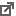 Игра «Первая доврачебная помощь» (сайт ГОУ ДО ЯО ЦДЮТурЭк раздел «Электронные образовательные ресурсы» подраздел «ЭОР_Безопасность в туризме»)https://turist.edu.yar.ru/eor/eor_bezopasnost_v_turizme.html№ п/пНаименованиеФункциональные, технические и качественные характеристики товараФункциональные, технические и качественные характеристики товараКоли-чество№ п/пНаименованиеПоказательЗначение показателя1Рюкзак объемом не менее 80 литровОбъём80 литров151Рюкзак объемом не менее 80 литровКонструкцияПолуанатомический151Рюкзак объемом не менее 80 литровЭлементы жёсткостиЕсть151Рюкзак объемом не менее 80 литровПоясной ремень Есть151Рюкзак объемом не менее 80 литровВытяжной тубусЕсть152Палатка туристическая с тентом (каркасно-дуговая) четырехместнаяКоличество мест442Палатка туристическая с тентом (каркасно-дуговая) четырехместнаяМасса палатки, кг(макс.) 542Палатка туристическая с тентом (каркасно-дуговая) четырехместнаяВодостойкость тента, мм(мин.) 400042Палатка туристическая с тентом (каркасно-дуговая) четырехместнаяВодостойкость дна, мм(мин.) 600042Палатка туристическая с тентом (каркасно-дуговая) четырехместнаяМатериал каркасаалюминий43Палатка  хозяйственнаяНазначениекемпинговая13Палатка  хозяйственнаяТип каркасавнешний13Палатка  хозяйственнаяГеометрияполубочка13Палатка  хозяйственнаяКоличество комнат113Палатка  хозяйственнаяВодостойкость тента, мм(мин.) 300013Палатка  хозяйственнаяМатериал каркасаалюминий13Палатка  хозяйственнаяРазмер6000*3500*250014Спальный мешокТиподеяло154Спальный мешокТемпература комфортаОт +5 до +20155КовриктеплоизоляционныйРазмер1800*600*8155КовриктеплоизоляционныйМатериалпенополиэтилен156Тент от дождяГабарит3000*300036Тент от дождяМатериалполиэстер36Тент от дождяВодостойкость тента, мм(мин.) 300037Оборудование для приготовления пищи (газовые плиты)Размеры, см12*34*2837Оборудование для приготовления пищи (газовые плиты)Количество конфорок137Оборудование для приготовления пищи (газовые плиты)Подключение к газовому баллонуесть37Оборудование для приготовления пищи (газовые плиты)Тип газаПропан, бутан38Комплект котелков для приготовления пищи (8, 9, 10 л)Количество котлов318Комплект котелков для приготовления пищи (8, 9, 10 л)Объём, л8.9,1018Комплект котелков для приготовления пищи (8, 9, 10 л)Материалсталь18Комплект котелков для приготовления пищи (8, 9, 10 л)Увеличительное стеклоесть19Компас жидкостный (спортивный)Время установки стрелки2 секунды159Компас жидкостный (спортивный)Стабильность на бегухорошая159Компас жидкостный (спортивный)Магниточень сильный159Компас жидкостный (спортивный)Цена деления шкалы2 градуса159Компас жидкостный (спортивный)Комплектация:плата+колба1510Каска туристическаяВес:До 3501510Каска туристическаяРазмер:54 - 63 см.1510Каска туристическаяМатериал:ABS, вспененный полистирол, полиэстер, полиамид1511Перчатки туристические Назначение:спортивный туризм1511Перчатки туристические Материал на ладониполиуретан1511Перчатки туристические Размер перчаток:71512Карабины туристские - 75 единиц (5 карабинов x 15 чел.)Вес:94 гр7512Карабины туристские - 75 единиц (5 карабинов x 15 чел.)Размер:117х73 мм7512Карабины туристские - 75 единиц (5 карабинов x 15 чел.)Материал:Дюралюминий7512Карабины туристские - 75 единиц (5 карабинов x 15 чел.)Раскрытие:23 мм7512Карабины туристские - 75 единиц (5 карабинов x 15 чел.)Продольная нагрузка:8 kN7512Карабины туристские - 75 единиц (5 карабинов x 15 чел.)Нагрузка с раскрытой защелкой:8 kN7512Карабины туристские - 75 единиц (5 карабинов x 15 чел.)Поперечная нагрузка:28 kN7512Карабины туристские - 75 единиц (5 карабинов x 15 чел.)Keylok:да7513Система страховочная Вес:300 гр1513Система страховочная Материал:Полиамид, дюраль1513Система страховочная Назначение:универсальная1513Система страховочная Обхват груди:40-1081513Система страховочная Регулируемая:да1514Спусковое устройство НазваниеВосьмерка спортивная1514Спусковое устройство Вес:93 гр1514Спусковое устройство Материал:Сталь1514Спусковое устройство Назначение:Спортивный туризм1514Спусковое устройство Самоблокировка:Нет1515ЖумарВес:212 гр1515ЖумарРазмер:196*102,5*341515ЖумарНазначение:спортивный туризм1515ЖумарМатериал:Дюраль, сталь1516Веревка 10 мм Вес:55гр/м200 м16Веревка 10 мм Материал:Полиэфир, полипропилен200 м16Веревка 10 мм Назначение:Спортивный туризм200 м16Веревка 10 мм Разрывная нагрузка:1940 кгс200 м16Веревка 10 мм Сдвиг оплетки:5 мм200 м16Веревка 10 мм Диаметр веревки:10 мм200 м17Веревка 6 мм (репшнур)Диаметр, мм6
5017Веревка 6 мм (репшнур)Минимальная прочность (daN)1300 50